Till lagtinget har överlämnats Republikens Presidents framställning av den 2 mars 2018 angående godkännande och sättande i kraft av det övergripande avtalet om ekonomi och handel mellan Kanada, å ena sidan, och Europeiska unionen, och dess medlemsstater, å andra sidan, i det avseende 59 § 1 mom. självstyrelselagen för Åland av den 16 augusti 1991 föreskriver.	Lagtinget har behandlat ärendet i den ordning nämnda bestämmelse och lagtingsordningen för Åland föreskriver och får enligt denna dag fattat beslut vördsamt meddelaatt lagtinget ger sitt bifall till att lagen träder i kraft på Åland till de delar Ceta-avtalet faller inom landskapets behörighet.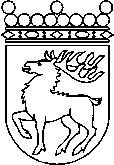 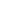 Ålands lagtingBESLUT LTB 61/2018BESLUT LTB 61/2018DatumÄrende2018-12-03RP 3/2017-2018Till Republikens Presidentfrån Ålands lagtingfrån Ålands lagtingTill Republikens Presidentfrån Ålands lagtingfrån Ålands lagtingTill Republikens Presidentfrån Ålands lagtingfrån Ålands lagtingTill Republikens Presidentfrån Ålands lagtingfrån Ålands lagtingTill Republikens Presidentfrån Ålands lagtingfrån Ålands lagtingMariehamn den 3 december 2018Mariehamn den 3 december 2018Gun-Mari LindholmtalmanGun-Mari LindholmtalmanVeronica ThörnroosvicetalmanViveka Erikssonvicetalman